Um Ware für den Transport zu sichern genügt es oft nicht, sie nur mit Strechfolie zu umwickeln oder akkurat zu stapeln. Um ein Verrutschen der Ware zu verhindern kann man sie mit einem Plastikband zudem umbändern. Hierfür verwendet man eine Bändermaschine: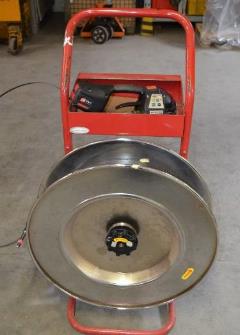 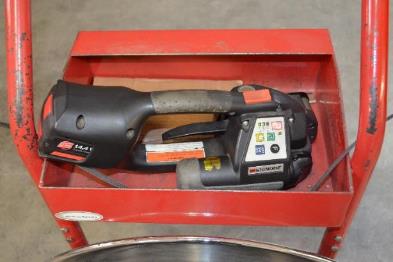 Die Bändermaschine hat eine Anzeige, einen Hebel und mehrere Knöpfe. Für uns sind jedoch nur diese Dinge wichtig: 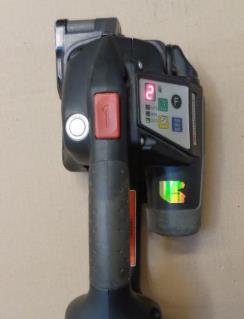 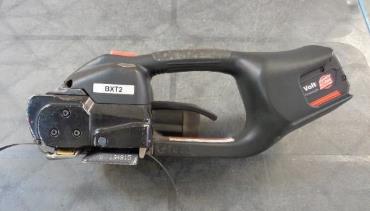 Wenn man eine Palette umbändern möchte, muss man das Plastikband unter der Palette durchschieben. Um sich die Arbeit zu erleichtern gibt es einen Stab, an dem man das Plastikband einhängen kann. 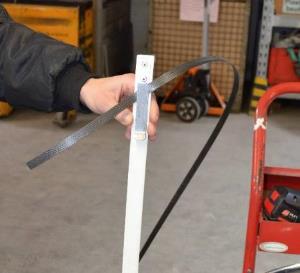 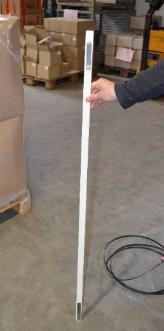 Anschließend kann man den Stab einfach unter der Palette durchschieben: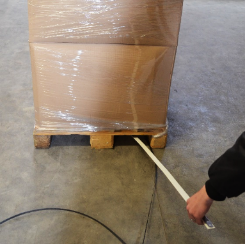 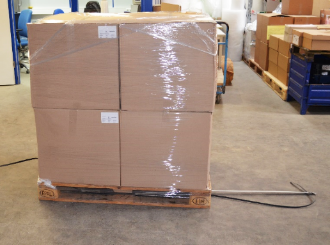 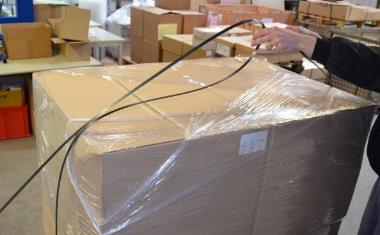 Nun legt man das Plastikband aus 				schiebt es in den Schlitz unten am. beiden Händen übereinander und 				Handbändergerät	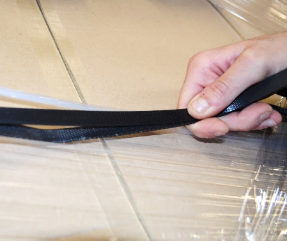 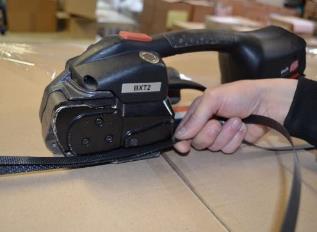 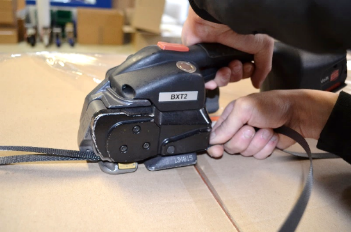 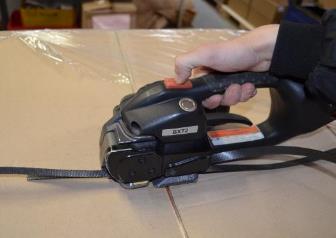 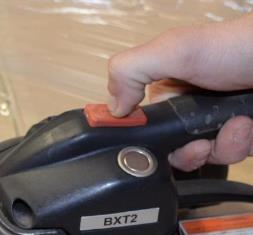 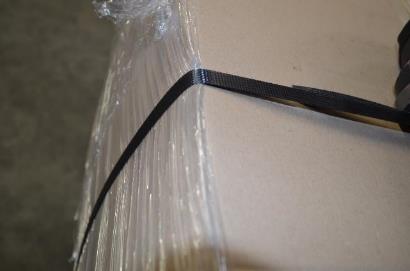 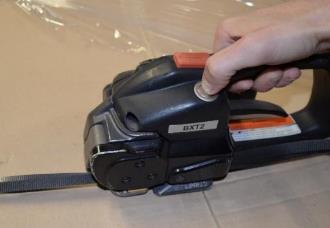 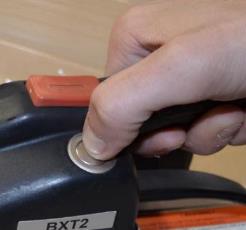 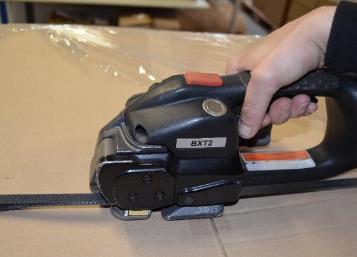 So soll es am Ende aussehen: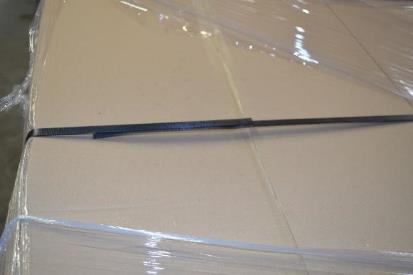 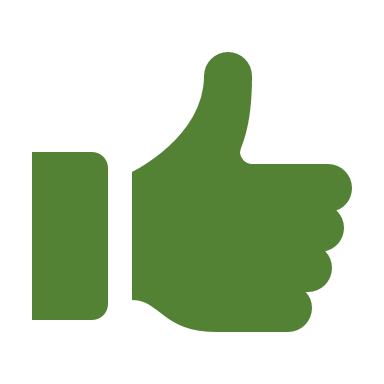 Es ist abhängig von der Kundenvorgabe, wie oft eine Ware umbändert werden muss.Manchmal reichen zwei Bänder, manchmal muss man die Ware vier Mal umbändern, so, wie auf den Fotos zu sehen.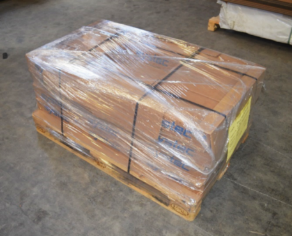 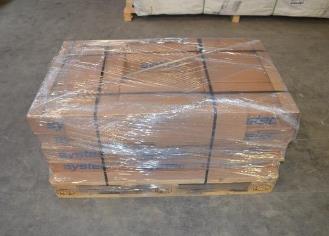 1. Welchen Knopf muss man drücken, um das Plastikband zu straffen? Kreuze an!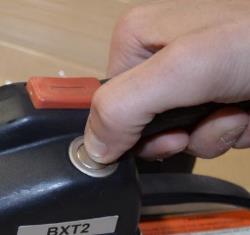 Den silbernen runden Knopf					den roten eckigen Knopf